МБОУ «Прогимназия №18»Отчет по проведенным мероприятиям, посвященным фестивалю«Крымская весна» в 2021 годуЦели:знакомство учащихся с историей и географическим расположением Крымского полуостровавыяснение исторической, геополитической роли полуострова Крым в истории и современности России, обоснованности воссоединения с точки зрения мирового права, моральных и этических нормвоспитание любви к своему Отечеству, проявления уважения к истории России и гордости за свою страну и ее народразвитие умения анализировать, делать выводы, способствовать развитию творческих способностей школьников.                                                                                                                          Приложение 1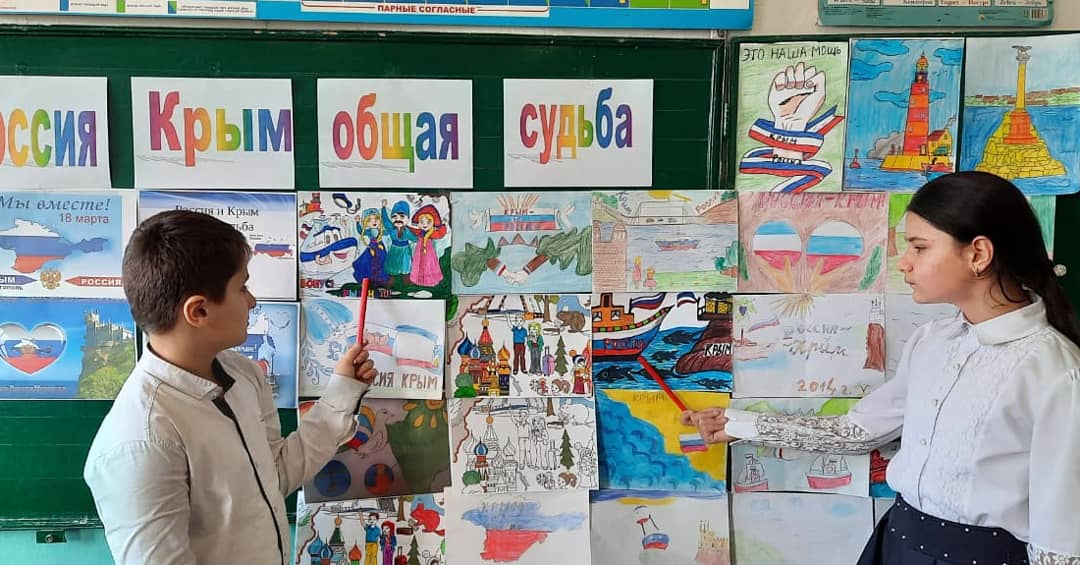                Выставка рисунков: «Россия и Крым - общая судьба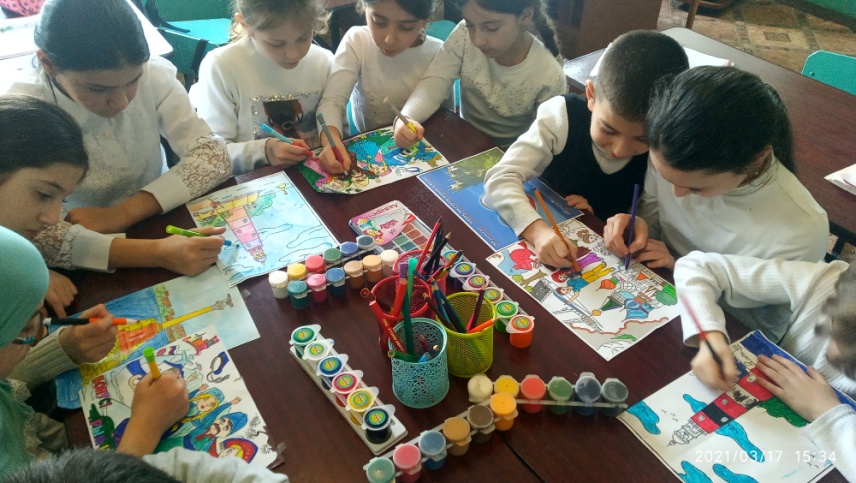                Классный час: «Россия и Крым- идем одной дорогой»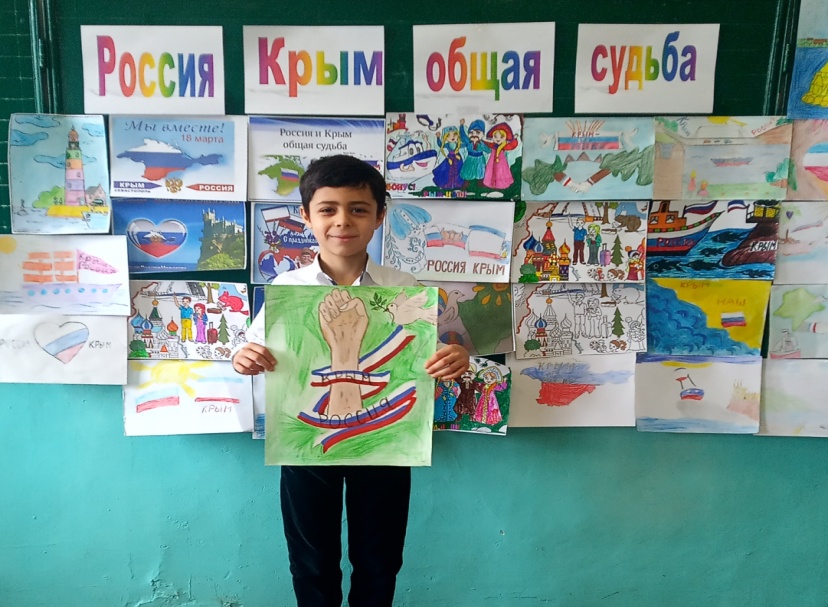                 Конкурс чтецов: « Крым и Россия в сердце моем!»Наименование мероприятия                                      Приняли участие                                      Приняли участие                                      Приняли участие                                      Приняли участиеКоличество ООКоличество педагоговКоличество учащихсяПриглашенные лица«Крымская весна»11.Классный час: «Россия и Крым- идем одной дорогой»883-2.Выставка рисунков: «Россия и Крым - общая судьба»885-3.Конкурс чтецов: « Крым и Россия в сердце моем!»820-